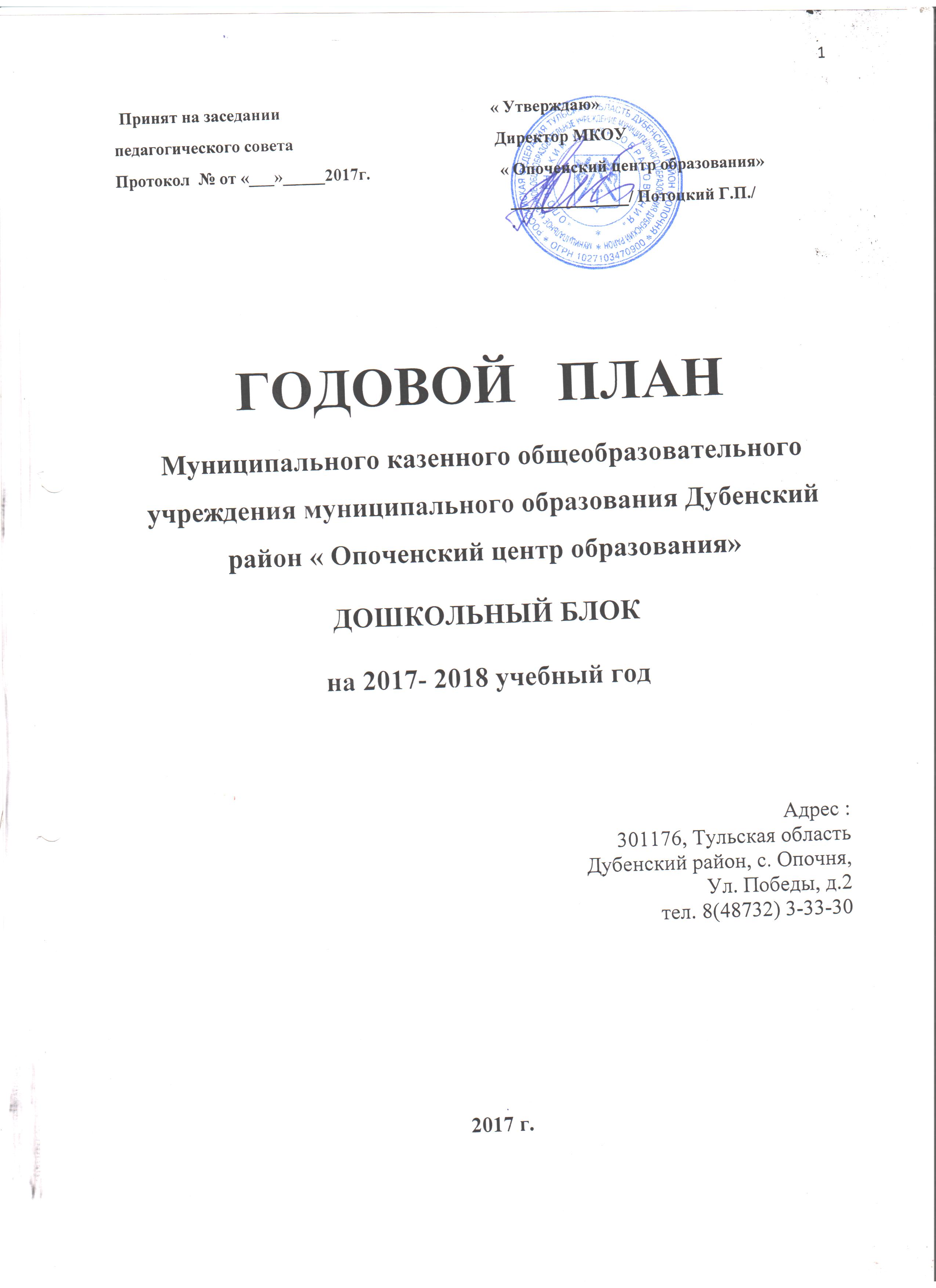 Содержание1раздел.  Анализ работы за 2016- 2017 учебный год.                             Стр.1.1.Информационно- аналитическая справка о выполнении        годового плана работы МКОУ  « Опоченский центр образования»        за 2016- 2017 у.г.                                                                                      51.2 .Расстановка педагогических кадров на 2016- 2017 у.г.                        61.3. Анализ решения основных  задач                                                           61.4. Физическое развитие                                                                                81.5. Познавательное развитие                                                                         91.6. Социально- коммуникативное развитие                                                101.7. Речевое развитие                                                                                      101.8. Художественно-эстетическое развитие                                                 121.9. Анализ педагогического состава структурных подразделений МКОУ « Опоченский центр образования» за 2016- 2017 у.г.  по квалификации                                                      13                                         1.10. Анализ педагогического состава структурных подразделений МКОУ « Опоченский центр образования»       за 2016- 2017 у.г. по образованию                                                         131.11. Анализ педагогического состава структурных подразделений МКОУ « Опоченский центр образования» за 2016- 2017 у.г.   по стажу работы                                                    131.12. Основные задачи воспитательно- образовательной         работы структурных подразделений МКОУ « Опоченский центр образования»  на 2017-2018у.г.                                                          142 раздел. Организация работы с кадрами.2.1. Повышение квалификации педагогических кадров                             152.2. Аттестация педагогических кадров                                                       162.3.Консультации, семинары, семинары- практикумы                               172.4. Открытые просмотры педагогической деятельности        ( педагогическая мастерская)                                                                 182.5. Тематические беседы                                                                               192.6. Праздники и развлечения                                                                        20 3 раздел. Организационно- методическая деятельность структурных подразделений МКОУ « Опоченский центр образования»   на 2017- 2018 у.г.                                                                                          233.1. Контроль и руководство                                                                          243.2. Педагогические Советы                                                                           283.3. Самообразование педагогов и специалистов                                         343.4. Смотры, выставки, конкурсы                                                                  363.5. Основные направления работы по группам                                          383.6. План работы методического кабинета                                                   393.7. Расписание НОД                                                                                       423.8. План- график методической работы                                                       444 раздел. Взаимодействие в работе с семьёй, школой и                 другими организациями4.1. Организация работы с родителями                                                         454.2. Общие родительские собрания                                                                474.3. Групповые родительские собрания                                                         474.4. Организация работы с Опоченской СОШ                                              505 раздел. Организация работы психологической службы                      537 раздел. Административно- хозяйственная работа                                59Приложение № 1Комплексный план медицинской работы                                                      63Приложение № 2Перспективный план работы по обучению детейосновам пожарной безопасности                                                                    73Приложение № 3План работы по предупреждению дорожно- транспортного травматизма                                                           75Приложение № 4Инструктажи                                                                                                     81Приложение № 9Перспективный план летней оздоровительной работы с детьми               86Раздел. Анализ работы за 2016-2017 учебный год.1.1. Информационно- аналитическая справка о выполнениигодового плана работы структурных подразделений МКОУ « Опоченский центр образования» за 2016- 2017 учебный годСтруктурные подразделения  дошкольного образования МКОУ « Опоченский центр образования» - детский сад « Колокольчик» с.п. Поречье. Расположен по адресу: Тульская область, Дубенский район, с.п. Поречье, ул. Мира, д.5. Здание одноэтажное, построенное в 1982г. по нетиповому проекту, рассчитанное на пребывание 25 детей.Функционирует одна разновозрастная группа с 2-х до 7 лет .-детский сад « Солнышко» с. Опочня. Расположен по адресу: Тульская область, Дубенский район, с. Опочня, ул. Урожайная, д.18.Здание двухэтажное, построенное по типовому проекту в 1981г. В детском саду функционирует одна разновозрастная группа с 2-х до 7 летМКОУ « Опоченский центр образования» имеет лицензию на право осуществления образовательной деятельности 71ЛО2 № 0000340, выданную Инспекцией Тульской области по надзору и контролю в сфере образования, основной государственный регистрационный номер юридического лица 1027103470900.1.2. Расстановка педагогических кадров на 2016- 2017 у. г.         1.3. Анализ решения основных задач В 2016- 2017 учебном году работа коллектива детских садов была направлена на решение следующих задач :     1.Обеспечить развитие кадрового потенциала в процессе внедрения ФГОС ДО через :- использование активных форм методической работы : сетевое взаимодействие, обучающие семинары, открытые просмотры НОД; - повышение квалификации на курсах.2. Организовать психолого- педагогическое сопровождение воспитанников в условиях реализации Образовательной программы:- организация проектной деятельности с воспитанниками в области социально- коммуникативного развития;3. Использовать ИКТ (информационно- коммуникативные технологии) во взаимодействии детского сада  и семьи в интересах развития ребёнка:По годовым задачам  проведены :Консультации для воспитателей : « Изучение Приказа Минобрнауки России «Об утверждении ФГОС ДО»»; «Подвижные игры, как условие повышения двигательной активности детей на прогулке»; «Развитие фонематического восприятия у детей дошкольного возраста»; «Межличностные отношения детей в группе»; «Использование диагностического инструментария для определения результатов освоения Программы»; «Организация в летний оздоровительный период»;Семинары и семинары- практикумы: « ФГТ и ФГОС ДО»; «Методики проведения занятий»; Открытые просмотры:- открытый показ НОД. К 72-летию Победы. Тематическая беседа «По страницам боевой славы Дубенского района». - итоговый показ НОД. Познание. Тематический контроль : - готовность групп и кабинетов к новому учебному году;- создание условий для внедрения ФГОС ДО;- состояние работы по сохранению и укреплению здоровья детей вдетских садах;- выполнение программы по всем образовательным областям за 1-е полугодие;-использование ИКТ в образовательной деятельности;- выполнение программы за год.(все группы). Подведение итогов за 2016- 2017 у.г.Педсоветы:  «Установочный. Приоритетные направления образовательной деятельности в детском саду», «Организация психолого- педагогического сопровождения воспитанников в условиях реализации Образовательной программы», «Итоговый. Итоги работы за учебный год и перспективы на будущее» ; 1.4. Физическое развитиеВ прошедшем учебном году коллективы д/садов целенаправленно работали над укреплением здоровья детей, снижением заболеваемости, развитием физических качеств и способностей детей. В этом году заболеваемость повысилась из-за прихода новых детей в течение года и составила 10 дней в среднем на 1 ребёнка в год.    Анализ заболеваемости детей по годамВ течение года повысились показатели по основным видам движений : прыжкам, бегу, метанию, лазанью. Это видно из диаграмм диагностического обследования, проводимого инструктором по физической культуре Савельевой Е.О.1.5.Познавательное развитие     Дети 3-4 года уже уверенно различают и называют цвета, геометрические фигуры, хорошо считают до 5-ти, группируют предметы по размеру. Знают птиц, животных, называют текущее время года и его приметы. Любят играть с различными конструкторами.Дети 4-5 лет хорошо ориентируются во временных представлениях, умеют считать до 10, хорошо знают и называют геометрические фигуры, у них развит интерес к конструктивной деятельности. Показывают хорошие знания по экологии. Любят экспериментировать.Старший возраст. Дети этого возраста проявляют интерес к области природных явлений, хорошо знают времена года, их приметы, месяцы года, зимующих и перелётных птиц, домашних и диких животных. Используют обобщающие понятия, владеют приёмом классификации. Хорошо считают до 10 и обратно, сравнивают смежные числа, знают состав числа из 2-х меньших чисел в пределах 10. Дети умеют решать простые задачи, придумывать их. Знают цифры и арифметические знаки.Для занятий конструированием мало необходимого строительного материала, чаще проводятся занятия с бумагой, природным материалом.1.6. Социально-коммуникативное развитие3-5 лет дети- речь уже полностью стала инструментом общения детей между собой и со взрослыми. Играя, дети любят изображать животных, а также отображают действия взрослых ( родителей, водителя, врача, продавца и др.), стали возникать игровые объединения по 2-3 ребёнка.Старший возраст. Играя в сюжетно- ролевые игры, дети активно преобразовывают окружающую предметную среду, у них имеются устойчивые игровые объединения. Мальчики предпочитают активные, требующие большой подвижности, игры; девочки- более спокойные, статичные игры. В подготовительной  группе дети самостоятельно организуются для проведения подвижных игр.1.7.Речевое  развитие3-5 летУ большинства детей значительно увеличился и активизировался словарный запас. Они могут уточнить названия и назначения предметов одежды, посуды, мебели, транспорта. Хорошо различают и называют существенные детали и части предметов. Многие дети понимают обобщающие слова, называют части суток, домашних животных и их детёнышей, овощи и фрукты. У некоторых детей слабо развиты речедвигательный аппарат и слуховое восприятие. В средних группах дети научились отчётливо произносить слова и короткие фразы, говорить спокойно, с естественными интонациями. Согласовывать прилагательные с существительными. Дети свободно ведут диалог с педагогами. Дети употребляют в речи простейшие виды сложносочинённых и сложноподчинённых предложений.Старший возраст. Дети активно общаются между собой по поводу игр и в повседневной деятельности. Предложения строят развёрнутые, могут рассуждать на интересующую их тему, пытаются объяснить те или иные явления. Анализируют двусложные и трёхсложные слова по звуковому составу, умеют найти заданный звук в слове, сосчитать количество слогов, составить предложение с заданным словом. В старшей и подготовительной  группах много детей с речевыми нарушениями, в основном, в звукопроизношении и в строении слова.1.8.Художественно- эстетическое развитиеМладший возраст. Дети с удовольствием рисуют красками, карандашами, фломастерами. Детям нравится рисовать в нетрадиционной технике рисования и использовать элементы пластилинографии. Технические навыки и умения соответствуют требованиям «Программы». Эмоционально откликаются на музыку, любят слушать песенки, подпевают их. Активно повторяют за взрослыми музыкально- ритмические движения.Старший возраст. Дети этого возраста умеют рисовать как традиционными материалами (красками, карандашами, фломастерами), так и в нетрадиционной технике (тычковым способом, свечой, приёмом монотипии и др.). Любят занятия аппликацией, умеют создавать красивые композиции, объёмные аппликации (оригами). В музыке дети различают жанры музыкальных произведений (марш, вальс, польку), чисто интонируют песенки и попевки. Музыкально- ритмические движения соответствуют требованиям «Программы» для этого возраста.Дети любят сочинять сказки и истории, опираясь на наглядный материал в виде игрушек, картинок, с удовольствием фантазируют. Но не у всех детей воображение развито в достаточной мере.Программа по физическому развитию в 2016-2017 у.г. выполнена на  92 % ; по социально- коммуникативному развитию на 89 % ; по познавательному развитию  на 98 % ; по речевому развитию на 96 %; по художественно- эстетическому развитию на 96 %.ОСНОВНЫЕ ЗАДАЧИ ВОСПИТАТЕЛЬНО- ОБРАЗОВАТЕЛЬНОЙ РАБОТЫ МКОУ « Опоченский центр образования» на 2017- 2018 у.г.Развивать речь детей через ознакомление их с социальным миром, предметным окружением и природными явлениями;Последовательно обучать детей основным движениям и двигательным навыкам, формировать физические качества (ловкость, быстроту, выносливость и др.), вести профилактику негативных эмоций и нервных срывов;Формировать социально- коммуникативные умения и навыки,  дружеские чувства, коллективные взаимоотношения.ПРИОРИТЕТНЫЕ  НАПРАВЛЕНИЯ  МКОУ « Опоченский центр образования» на  2017- 2018 у.г.Познавательно- речевое развитие;Укрепление физического и психического здоровья детей;                                  ЦЕЛИ :Проектирование образовательного пространства структурных подразделений дошкольного образования МКОУ  « Опоченский центр образования» в условиях перехода на ФГОС ДО;Создание благоприятных условий для полноценного проживания ребёнком дошкольного детства, формирование основ базовой культуры личности, всестороннее развитие психических и физических качеств в соответствии с возрастными и индивидуальными особенностями, подготовка к жизни в современном обществе, к обучению в школе, обеспечение безопасности жизнедеятельности дошкольника.Раздел. Организация работы с кадрами.2.1.Повышение квалификации педагогических кадров.2.3.Консультации, семинары, семинары- практикумы.2.4.Открытые  просмотры  педагогической  деятельности(педагогическая мастерская )2.5.Тематические беседы2.6.Праздники и развлечения3 Раздел. Организационно – методическая деятельность МКДОУ на 2017– 2018  у. г. Методическая служба МКОУ «Опоченский центр образования». Целями методической службы являются:повышение профессионального мастерства педагогов, изучение и распространение передового педагогического опыта, повышение эффективности процессуальной деятельности педагогов;реализация государственной образовательной политики в рамках образовательного процесса; создание совокупности условий для эффективного развития; обеспечение качества образовательных услуг.Задачи методической службы:обеспечение теоретической, психологической, методической поддержки воспитателей; повышение уровня методического и профессионального мастерства педагогов; организация активного участия педагогов в планировании, разработке и реализации основной образовательной программы ДОУ, в инновационных процессах; проведение мониторинговых и аттестационных процедур для объективного анализа развития дошкольного учреждения и достигнутых результатов. 3.1.Контроль и руководство3.2.Педагогические советы3.3.Самообразование педагогов и специалистов3.4.Смотры, выставки, конкурсы3.6.План работы методического кабинетаР А С П И С А Н И Енепосредственно образовательной деятельностина 2017-2018 учебный годструктурных подразделений дошкольного образованияМКОУ « Опоченский центр образования»4 Раздел. Взаимодействие в работе с семьёй, школой и другими организациями.4.1.Организация работы с родителямиЦель: Создание единой системы работы  взаимодействия МКОУ « Опоченский центр образования» и семьи по реализации воспитательно-образовательных задач.4.2.Общие родительские собрания4.3.Групповые родительские собрания4.4.Организация работы с Опоченской СОШЦель : Продолжать работу по преемственности детского сада и школы. Продолжать сотрудничество с педагогическим коллективом школы, совершенствовать уровень образования с новым подходом к формам и методам воспитания и образования.5 Раздел. Организация работы психологической службы7 Раздел. Административно- хозяйственная работаПриложение к годовому планудошкольного учреждения 2017/ 18 у.г.№ 1Комплексный план медицинской работыКомплексный план медицинской работы на 2017-2018 учебный год.Приложение № 2 к годовому планудошкольного учреждения 2017/ 18 у.г.Перспективный план работы структурных подразделений дошкольного образования МКОУ « Опоченский центр образования»по обучению детей основам пожарной безопасностина 2017 - 2018 у.г. Приложение к годовому планудошкольного учреждения 2017/ 18 у.г.№ 3Приложение к годовому планудошкольного учреждения 2017/ 18 у.г.№ 4ИнструктажиПриложение к годовому планудошкольного учреждения 2017/ 18 у.г.№ 5  Перспективный план работы   с детьми в летний оздоровительный периодв структурных подразделениях дошкольного образованияМКОУ « Опоченский центр образования»  на 2017-2018 учебный годЦель: Сохранение и укрепление физического и психического здоровья детей с учетом их индивидуальных особенностей.Задачи: Создание безопасных условий , обеспечивающих охрану жизни и здоровья детей, предупреждение заболеваемости и травматизма. Реализация комплекса мероприятий, направленных на физическое и валеологическое воспитание детей, развитие их двигательной активности.Развитие познавательного интереса, потребностей и способностей детей, их самостоятельно-поисковой, экспериментальной деятельности в процессе игровой и трудовой деятельности.Реализовать систему мероприятий, направленных на оздоровление и физическое развитие детей, их нравственное воспитание, развитие  любознательности и познавательной активности, формирование культурно – гигиенических и трудовых навыков.Осуществить педагогическое и санитарное просвещение родителей по вопросам воспитания и оздоровления детей в летний период.ЛОП - летний оздоровительный период№ п/пвозрастн.группаФИОвоспитателя образованиепед.стажквалификация,категориявозраст1д/с «Колокольчик»Мартынова НадеждаВикторовнаСреднее специальное18 лет-581д/с «Колокольчик»Гольцева Екатерина Андреевнавысшее1г.-262д/с« Солнышко»Фомичева Ольга Александровнавысшее1-322д/с« Солнышко»Мусаева Луиза Абдурахмановнанезаконченное высшее1-212015- 2016 уч.г.2015- 2016 уч.г.2016- 2017 уч.г.2016- 2017 уч.г.Всего пропущ. дней по болезниВ среднем на 1 реб. в годВсего пропущ. дней по болезниВ среднем на 1 реб. в годд/с « Колокольчик»д/с « Солнышко»1110Ф.И.О., должностьНаименование курсовСрокиКулагина Н.Е.Зам. по УВРКурсы при ИПК и ППРОТО По расписаниюМартынова Н.В.воспитательКурсы при ИПК и ППРОТО По расписаниюГольцева Е.А.ВоспитательКурсы при ИПК и ППРОТО По расписаниюФомичева О.А.ВоспитательКурсы при ИПК и ППРОТО По расписаниюМотылева О.С.воспитательКурсы при ИПК и ППРОТО По расписаниюТема Срок Срок Ответственный Семинары (обучающие)Семинары (обучающие)Семинары (обучающие)Семинары (обучающие)Формирование выразительности речи у дошкольниковоктябрьоктябрьЗам. по УВРКулагина Н.Е.Психологический семинар- практикум «Речевой этикет воспитателя ДОУ»декабрьдекабрьЗам. по УВРКулагина Н.Е.Здоровьесберегающая педагогика- одно из средств оздоровлениямартмартВоспитательФомичева О.А.КонсультацииКонсультацииКонсультацииКонсультацииКалендарное планирование воспитательно- образовательной работысентябрьсентябрьЗам. по УВРКулагина Н.Е.Создание позитивного микроклимата в группе детского садаянварьянварьВоспитательМартынова Н.В.Здоровье и физическое развитие детейфевральфевральЗам. по УВРКулагина Н.Е.Как сделать подвижные игры и соревновательные упражнения интереснеемартмартЗам. по УВРКулагина Н.Е.Обучение детей безопасному поведению на улицеапрельапрельВоспитательГольцева Е.А.О проведении летних экскурсий, прогулок и походовмаймайВоспитательМотылева О.С.№ п/пТемаСрокиОтветственныйОтметка о выполнении1Познание. Природа. Опытно- экспериментальная деятельность.сентябрьМартынова Н.В.2Познание. Окружающий мир.декабрьФомичева О.А.3Познание. Математика.февральМартынова Н.В.4Художественное творчество. Аппликация. апрельФомичева О.А.5Художественное творчество. Лепка. апрельМартынова Н.В.6Физическое развитие. Открытый показ НОДмайФомичева О.А.ТемаДата проведенияОтветственныйОтметка о выполненииВсемирный день авиации и космонавтики12 апреляМотылева О.С.Международный день Земли22 апреляГольцева Е.А.День Победы9 маяФомичева О.А.Международный день семьи15 маяМартынова Н.В.СодержаниеСрокиОтветственныйОтметка о выполнении1.Праздник    «День   знаний»                     2. Концерт «День дошкольного работника»сентябрьвоспитатели воспитатели2.Праздники «Осень, осень, в гости просим !»октябрьвоспитатели1.Праздник «День народного единства»                  2.Концерт, посвящённый Дню материноябрьвоспитатели1.Праздники «Весёлый  Новый год»декабрьвоспитателиНеделя зимних игр и забавянварьвоспитатели1.Спортивный праздник  «День защитника Отечества»февральвоспитатели 1.Праздники  «8 марта»мартвоспитатели1. Развлечение «Великий праздник Пасхи»                      2. Выпускной балмайвос-ли№мероприятиясрокиответственныерезультат1Организация и анализ результатов мониторинга освоения программы и мониторинга развития детейсентябрь,майЗам по УВРКулагина Н.Е.сводные данные по образовательному мониторингу и мониторингу развития (таблица)2Контроль за реализацией программ и плановв течение годаЗам. по УВРКулагина Н.Е.аналитическая справка4Оперативный контроль:1. Соблюдение правил внутреннего трудового распорядка2. Готовность групп и кабинетов к новому учебному году.3. Организация предметно-развивающей среды4. Проведение мониторинга в ДОУ.5. Планирование образовательной деятельности в группах6. Создание базы данных о семьях воспитанниковСентябрьЗам. по УВРКулагина Н.Е.Карты оперативного контроля, индивидуальные карты педагогов, отчеты, аналитические материалы41. Выполнение инструкций по охране жизни и здоровья детей.2. Соблюдение режимных моментов3. Использование методов и приемов активизации детей в образовательной деятельности в соответствии с возрастом.4. Организация образовательной деятельности в течение дня.5. Сформированность у детей навыков самообслуживания.6. Формы работы с детьми в преддверии праздника.7. Проведение родительских собраний в группах.Октябрь Зам. по УВРКулагина Н.Е.Карты оперативного контроля, индивидуальные карты педагогов, отчеты, аналитические материалы41. Организация игровой деятельности в группах, соответствие возрасту детей2. Реализация задач области «Социализация»3. Работа педагога по формированию у дошкольников знаний о правилах дорожного движения, пожарной безопасности.4. Подготовка к занятиям.5. Качества организации и проведения непосредственно организованной деятельности6. Материал по самообразованию7. Планирование работы по области «Безопасность»1. Выполнение должностных инструкций.2. Организация физкультурных занятий и гимнастик.3. Рациональность и эффективность организации хозяйственно-бытового труда во всех возрастных группах (дежурство, поручения, коллективный труд)4. Система работы с детьми в уголке природы5. Организация ручного труда в группах.6. Реализация задач области «Труд»7. Планирование.8. Реализация задач области «Здоровье»1. Организация с детьми подвижных и спортивных игр в режиме дня.2. Соблюдение режима дня и организация работы группы с учетом специфики сезона, дня недели общего настроения детей.3. Эффективность утренней гимнастики и упражнений после дневного сна.4. Проведение закаливания, разумное сочетание его видов.5. Двигательная активность в режиме дня.6. Сформированность КГН у детей.7. Реализация задач области «Физическая культура»8. Проведение родительских собраний в группах1. Выполнение графиков работы персонала2. Условия в группах для самостоятельной художественной деятельности детей.3. Оценка звуковой культуры и грамматического строя речи детей в соответствии с возрастом.4. Реализация5. Оценка уровня готовности детей подготовительной к школе группы к обучению грамоте (по разделу программы).6. Подготовка к занятиям.7. Реализация задач областей «Коммуникация», «Чтение художественной литературы»1. Подготовка и проведение целевых прогулок и экскурсий при ознакомлении детей с окружающим миром.2. Проверка знаний детей о растительном мире и неживой природе.3. Проверка знаний детей о животном мире.4. Выполнение раздела программы «Ориентировка в пространстве и во времени» во всех возрастных группах.5. Реализация задач области «Познание»6. Содержание материала по исследовательской деятельности.1. Социально-психологический климат в коллективе2. Реализация задач области «Художественное творчество»3. Анализ навыков детей в конструировании (в соответствии с программой)4. Анализ навыков и умений при выполнении ОВД.5. Уровень сформированности у детей интереса к изобразительной деятельности (по итогам бесед с детьми, родителями, воспитателями)6. Проведение родительских собраний в группах1. Реализация задач области «Музыка»2. Планирование образовательной деятельности в группах ДОУ3. Взаимодействие с семьями воспитанников4. Выполнение режима дня в соответствии с сезоном.5. Проведение мониторингаНоябрьЗам. по УВРКулагина Н.Е.Карты оперативного контроля, индивидуальные карты педагогов, отчеты, аналитические материалы5Систематический контроль Выполнение инструкций по охране жизни и здоровья детей Планирование и организация образовательного процесса в соответствии с ФГОС Результаты медицинского осмотра детей Проведение оздоровительных мероприятий с детьми в режиме дня Организация питания Выполнение режима дня Выполнение санэпидрежима Вопросы преемственности в работе детского сада и школы Соблюдение правил внутреннего трудового распорядка Техника безопасности Сохранность имущества Укрепление материальной базы Финансово-хозяйственная деятельность Анализ заболеваемости Выполнение натуральных норм питания Выполнение плана по детодням Проведение физкультурных досугов, развлечений Состояние документации в группах Выполнение решений педсовета Документация и отчетность подотчетных лиц Снятие остатков продуктов питания Уровень педагогического мастерства и состояние воспитательно-образовательного процесса у аттестуемых воспитателей в текущем учебном году. Подведение итогов смотров и конкурсов Участие в работе методических объединений Анализ детской заболеваемости Проведение дней здоровья Уровень проведения родительских собраний во всех возрастных группах Выполнение программы за квартал Выполнение воспитателями рекомендаций аттестации и самообразованияПостоянно1 раз в месяц1 раз в кварталОтчеты, аналитические справки6Тематический контроль:1. Готовность групп и кабинетов к новому учебному году.2.Проведение утренней гимнастики и занятий по физкультуреСентябрьЗам. по УВРКулагина Н.Е.приказ, аналитические материалы, управленческое решение62. Тематический контроль по развитию речи.  Посещение НОД.ОктябрьЗам. по УВРКулагина Н.Е.аналитические материалы63.Выполнение программы по всем образовательным областям за 1-е полугодие. Посещение НОД.ДекабрьЗам. по УВРКулагина Н.Е.аналитические материалы64. Двигательная активность детей в режиме дня ДОУМартЗам. по УВРКулагина Н.Е.аналитические материалы7Итоговый контрольВыполнению программы за год. Подведение итогов за 2017-2018 учебный годМайЗам. по УВРКулагина Н.Е.отчеты, анализ работы по направлениямДатаПедсоветыОтветственныеОтметка о выполненииСентябрьПедагогический совет № 1 (установочный)Тема «Приоритетные направления образовательной  деятельности»Подготовка к педсовету: 1.Изучение программы по своим возрастным группам.2.Определение основных направлений для работы по группам.3.Подбор методических пособий и дидактического материала для работы с детьми.4. Оформление документации для работы (планы работы, диагностические карты, сведения о родителях, табеля посещаемости).5.Маркировка мебели.6. Подготовка групп к смотру на начало учебного года. Зонирование, предметно- развивающая среда, эстетика.Повестка дня :1. Итоги летней оздоровительной работы.2.Принятие годового плана, учебного плана.3.Утверждение расписания НОД в группах.4.Утверждение расписания  музыкальной и физкультурной деятельности детей.5. Утверждение тематики родительских собраний.6.Обсуждение расстановки кадров по группам.8.Вынесение решения педагогического совета.Воспитатели Воспитатели, Зам. по УВРВоспитатели,Зам. по УВРВоспитатели ВоспитателиВоспитателиЗам. по УВРКулагина Н.Е.ЯнварьПедагогический Совет № 2 Тема «Социально- нравственное воспитание дошкольников»Подготовка к педсовету: 1.Анкетирование родителей «Каков социальный опыт Вашего ребёнка?»2.Оформление уголков для родителей по теме педсовета3.Подбор и оформление буклетов с правилами поведения : в группе, в детском саду, на территории участка ДОУ, дома, в транспорте, на улице, в гостях, в лесу, в магазине.4.Проведение тематического контроля по социально-нравственному воспитанию.Повестка дня: 1.О выполнении решений предыдущего педсовета.2.Сообщение «Формирование у детей чувства патриотизма, любви к родному краю, России».3.Из опыта работы «Ознакомление с социальной действительностью- адаптация детей к окружающему миру».4.Воспитание у детей чувства собственного достоинства и уважения к себе и окружающим людям.5.Итоги тематического контроля по социально- нравственному воспитанию.6.Психологический комфорт ребёнка в детском саду.7.Вынесение решения педагогического совета.ВоспитателиВоспитателиВоспитателиЗам. по УВРКулагина Н.Е.Мартынова Н.В.Фомичева О.А.Гольцева Е.А.МартПедагогический совет № 3 Тема «Состояние физкультурно- оздоровительной работы в ДОУ»Подготовка к педсовету: 1.Выставка методической литературы.2. Проведение семинара по здоровьесберегающей педагогике.3.Проведение спортивных развлечений, контрольных занятий.4.Тематический контроль по физическому воспитанию детей, оформление материалов.5.Изучение методической литературы по физическому воспитанию.Повестка дня: 1.Анализ заболеваемости детей по группам за 1-е полугодие учебного года.2.Роль воспитателя на занятиях физкультурой.3.Двигательная активность детей на прогулках.4.Итоги тематического контроля.5. Игра «Конкурс знатоков»:1)Назвать книги, авторов по физ.воспитанию.2)Знание «Программы»:- назвать подвижные игры с лазанием в ст.гр.;- с метанием в ст.гр.;- виды ходьбы для детей 3-4 лет;- спортивные упражнения для подг.гр.3) Назвать пословицы о смелости, храбрости, ловкости, силе.4) Загадать загадки о спорте и спортивных предметах.5) Прочитать стихи о физкультуре и спорте.6) Провести разучивание подвижной игры с командой- соперницей.7) Подведение итогов.6. Отчёты по самообразованию.7.Итоги контроля по теме. Анализ проведения педагогической мастерской.   8.Разное.9.Вынесение решения педагогического совета.Зам. по УВРКулагина Н.Е.Воспитатели Зам. по УВРКулагина Н.Е.Мартынова Н.В.Фомичева О.А.воспитателиМайПедагогический совет № 4- итоговый Тема «Итоги работы за учебный год и перспективы на будущее»Подготовка к педсовету: 1.Мониторинг развития детей.2. Анализ готовности детей к обучению в школе.3.Анализ выполнения годовых задач и плана методических мероприятий за прошедший учебный год.4.Составление планов работы на летний оздоровительный период.5. Экспресс- опрос родителей о работе ДОУ «Ваше мнение».Повестка дня:1. Анализ работы педагогического коллектива в учебном году. Достижения. Проблемы.Трудности.2.Результаты освоения образовательной программы «От рождения до школы».3. Анализ готовности детей к обучению в школе. (Итоги мониторинга освоения основной образовательной программы «От рождения до школы»).4.Анализ состояния работы по повышению профессионального мастерства педагогов.5. Отчёты о проделанной работе. Презентации.6.Утверждение плана работы на летний оздоровительный период.7.Перспективы работы коллектива на следующий учебный год. 8. Вынесение решения педагогического совета. Воспитатели Зам. по УВРКулагина Н.Е.ВоспитателиЗаведующийЗам. по УВРКулагина Н.Е.воспитателиЗам. по УВРКулагина Н.Е.№ п/пФ.И.О. педагогаДолжностьТема по самообразованиюФорма отчёта, срок1Мартынова Н.В.воспитательГражданско- патриотическое воспитание старших дошкольниковОтчёт на педсовете, март2Мотылева О.С.воспитательДидактическая игра и развитие сенсорных способностей детейОтчёт на педсовете, март3Гольцева Е.А.воспитательРоль семьи в воспитании детей дошкольного возрастаОтчёт на педсовете, март4Фомичева О.А.воспитательИгра как средство общения дошкольниковОтчёт на педсовете, мартСодержаниеСрокиОтветственныеОтметка о выполненииСмотр- конкурс  групп к новому учебному годуВыставка детского творчества «Осень золотая»сентябрьВоспитателиВоспитателиВыставка детского творчества «Мой поселок, моя страна»апрельВоспитателиВыставка  детских рисунков к празднику  «День народного единства»Смотр – конкурс «Лучший книжный уголок»ноябрьмайВоспитателиВоспитателиВыставка детского творчества «Весёлый Новый год» Смотр- конкурс на лучшее оформление групп к Новому годудекабрьВоспитателиВоспитатели, родителиВыставка детского творчества «Зимушка зима» январьВоспитатели Выставка детского творчества «Мой папа»февральВоспитателиВыставка детского творчества «Мамочка любимая»мартВоспитателиВыставка, посвящённая Международному дню детской книгиВыставка детского творчества, посвящённая дню авиации и космонавтикиапрельВоспитателиВоспитателиВыставка детского творчества «День Победы»майВоспитатели№МероприятияСрокиОтветственныеРезультат1Подбор пакета нормативно-правовых документов, регламентирующих деятельность педагоговСентябрь-октябрьЗам. по УВРКулагина Н.Е.Пакет нормативных документов2Реализация пакета целевых комплексных программ : Основная общеобразовательная программа ДОУ; Программа взаимодействия с семьей; Программа преемственности в работе д/с и школы;Сентябрь-октябрьЗам. по УВРКулагина Н.ЕНовые проекты программ3Составление расписания НОД, графика работы специалистов. Определение тем по самообразованию.Август-сентябрьЗам. по УВРКулагина Н.Е4Разработка карт мониторинга освоения программы и мониторинга развития детей дошкольного возраста по возрастным группамАвгуст-СентябрьЗам. по УВРКулагина Н.ЕКарты мониторинга5Оказание методической помощи воспитателям в разработке перспективных и календарных планов образовательной деятельности в группах в соответствие с ФГОС.В течение годаЗам. по УВРКулагина Н.ЕТехнологические карты6Подготовка к участию в районных,  выставках, конкурсах, фестивалях, методических мероприятиях.По плануЗам. по УВРКулагина Н.ЕМатериалы к конкурсам, метод. мероприятиям7Оформление стендов и методических выставок  В течение годаЗам. по УВРКулагина Н.ЕМатериалы стендов и выставок8Проведение мониторинга развития и мониторинга освоения образовательных областейВ соответствии с программойЗам. по УВРКулагина Н.ЕИтоговая таблица9Анализ эффективности самообразовательной деятельности педагогов за учебный годМайЗам. по УВРКулагина Н.ЕАналитические материалы16Анализ уровня усвоения основных разделов программ воспитанниками МКДОУСентябрь, майЗам. по УВРКулагина Н.ЕАналитические справкигруппапонедельниквторниксредачетвергпятницаМладшая  группа1. Познавательноеразвитие( ознакомление с природой)с 9.10 – 9.252. Физкультурноес 10.40 – 10.551. Лепка( аппликация)с 9.10 – 9.252. Музыкальноес 9.45 – 10.001. Познавательное развитие (ФЭМП)с 9.10 – 9.252. Физкультурноес 10.25 – 10.401. Рисованиес 9.45 – 10.002. Музыкальноес 10.20 – 10.351. Развитие речи (худож. литература)с 9.10 – 9.252. Физкультурноес 9.45 – 10.00Старшая группа1. Познавательное развитие( ознакомление с природой)с 9.10 – 9.352. Развитие речи(+обучение грамоте)с 9.45 – 10.103. Физкультурноес 15.35-16.00 ( на воздухе)1. Лепка( аппликация)с 9.10 – 9. 352. Музыкальноес 9.45 – 10.101. Познавательное развитие (ФЭМП)с 9.10 – 9.352. Физкультурноес 10. 25- 10. 503. Рисованиес 15.35– 16.001. Познавательное развитие(конструирование)с 9.10 – 9.352.. Музыкальноес 10.20 – 10. 451. Развитие речи(Худ. литерат.+ обучение грамоте)с 9.10 – 9..352. Физкультурноес 9.45 – 10.103. Рисованиес 15.35 – 16.00МероприятияСрокиОтветственные 1. Пополнение банка данных о семьях воспитанниковСентябрь - октябрьВоспитатели групп2.Заполнение социального паспорта групп, ДОУ3.День открытых дверейоктябрьЗам. по УВРвоспитатели3. Заключение договоров с родителями (законными представителями)в течение годаЗам. по УВР4. Анкетирование родителей. Определение линии педагогического общения с семьейСентябрьМай Зам. по УВР5. Проведение групповых родительских собраний согласно утвержденного плана1 раз в кварталВоспитатели групп6. Оформление стендовой информацииВ течение годавоспитатели групп7. Участие родителей в праздниках, спортивных соревнованиях, досугахв течение годавоспитатели групп8. Консультации для родителей по основным направлениям работы ДОУ, проблемным вопросам (в соответствии с планом работы с родителями в группах)еженедельноВоспитатели групп9. Участие родителей в подготовке и проведении тематических недель, выставок детских работВ течение годаВоспитатели групп10. Круглый стол «Преемственность ДОУи школы в условиях реализации стандартов» с участием педагогов Опоченской СОШоктябрьЗам. по УВРСодержаниеСрокиОтветственныеОтметка о выполненииЗадачи на 2017-2018 у.г.Выборы родительского комитетаСентябрь- октябрьЗам. по УВРИтоги работы за 2017-2018 у.г.Перспективы работы на новый учебный год.План работы на летний оздоровительный период.Апрель- майЗам. по УВРГруппы, темыСрокиОтветственныеОтметка о выполнении«Колокольчик»1.« Как помочь малышу пережить период адаптации к ДОУ»2. «Развитие у ребёнка мелкой моторики рук». 3.Выбор родительского комитетаСентябрь-октябрьВос-ли групп1. «Игрушки в жизни малыша»                         2. «Если ребёнок не говорит».декабрьВос-ли групп, 1. «Кризис 3-х лет. О непослушании и упрямстве»2. «Общение в семье с ребёнком, как диалог»мартВос-ли групп«Солнышко»1.«Если ребёнок провинился».                  2. «О наказаниях и поощрениях». Сентябрь-октябрьВос-ли групп, 1.«Почему дети воруют?»                         2. «Требования к речи   4-5 - летних детей».декабрьВос-ли групп1.«Задачи воспитания и обучения в старшей группе»                           2. «Современный этикет и воспитание культуры поведения».  мартВос-ли группСодержаниеСрокиОтветственныеОтметка о выполненииПроведение Дня знаний.Экскурсия к зданию школы.Собеседование с воспитателями старшей, подготовительной групп. Уровень сформированности психологических процессов и личностных качеств.сентябрьЗам. по УВРДиагностирование детей на предмет развития зачатков учебных действий.октябрьЗам. по УВРПосещение открытых уроков в школе.Круглый стол : «Преемственность ДОУ и школы в условиях реализации стандартов».ноябрьЗам. по УВРВоспитателиучителяМониторинг бывших выпускников детского сада.Посещение праздника «Прощание с букварём»декабрьЗам. по УВРучителяЭкскурсия в школьную библиотеку.январьЗам. по УВРЭкскурсия в школьный музей.февральЗам. по УВРЭкскурсия в спортивный зал, в начальные классы.мартвоспитателиПроведение диагностики готовности детей старших дошкольников к школьному обучениюмайЗам. по УВРРодительское собрание с участием учителей начальных классов  на тему : «В первый класс- первый раз» об актуальных вопросах воспитания и обучения детей дошкольного и младшего школьного возраста. Показ НОД совместно с психологом.Проведение выпускного баламайЗам. по УВР№ п/п          СодержаниеСрокиОтветственныеОтметка о выполнении12Консультация для родителей « Адаптация в детском  саду»Собеседование с воспитателями старшей, подготовительной групп. Выявление уровня сформированности психологических процессов и личностных качеств.сентябрь3 Диагностирование детей подг.гр. на предмет развития зачатков учебных действий.октябрьПсихолог4Проведение индивидуальных занятий с детьми, требующими коррекции поведения и развития.В течение годапсихолог5Консультация для родителей подг.гр. «Критерии готовности ребёнка к школьному обучению»декабрьпсихолог6Консультация для родителей «Что нужно знать родителям будущих первоклассников»Подготовка памяток- советов :март7Проведение диагностики готовности детей старших и подготовительных групп к школьному обучениюапрельпсихолог№МероприятияСрокиОтветств.Результат1Производственное собрание «Правила внутреннего трудового распорядка»сентябрьзам. по УВРпротокол2Работа по благоустройству территории. Составление плана развития МТБ.сентябрьзам. по УВРплан развития МТБ3Маркировка мебели, подбор мебели в группы.сентябрьзам. по УВРмаркировка мебели4Составление заявок на приобретение мебели и игрушек, пособий и оборудования в группысентябрьзам. по УВРзаявка5Приказ по организации питания в детских садах, назначение ответственных лицсентябрьдиректорприказ6Рейд комиссии по охране трудаоктябрькомиссия по ОТакт7Подготовка групп к зимеоктябрьзавхозыподготовка групп8Подача заявок на курсы повышения квалификациисентябрьзам. по УВРзаявка9Рейд по проверке санитарного состояния группоктябрьКомиссия по ОТ, м/сакт10Приказ и назначение ответственных по ОТ и ПБоктябрьзам. по УВРприказ11Инвентаризация в детских садах: списание малоценного и ценного инвентаря.декабрьзавхозыакты списания12Подготовка здания к зиме, оклейка окон, уборка территорииноябрьзавхозколлектив д/сподготовка здания13Анализ накопительной ведомости, бракеражного журнала. ноябрьзавхозыанализ,консультация14Работа по оформлению детских садов к Новому году.декабрьвоспитатели завхозоформление ДОУ15Составление графиков отпусков, просмотр трудовых книжек и личных делдекабрьзам. по УВРДелопроизвод.график отпусков16Оперативное совещание по противопожарной безопасностиянварьзавхоз, ответств. за ППБсовещание17Проверка выполнения правил СанПиН. Требования к санитарному содержанию помещений и дезинфекционные мероприятия. февральзам. по УВРанализ18Проверка организации питания по правилам СанПиНфевралькомиссия по ОТ и ТБакт19Работа по составлению и обновлению инструкций.мартзам. по УВРинструкции20Составление сметной документации для выполнения ремонтных работ в весеннее - летний периодмартзавхозысметная документация21Анализ накопительной ведомости МКДОУмарткладовщикАнализ22Анализ заболеваемости за 1 квартал 2018 годамартвоспитателианализ23Субботники по уборке территорииапрельзавхозысубботники24Оперативное совещание по итогам анализа питания МКДОУапрельзам. по УВРсовещание25О переходе на летний режим работымайзам. по УВРинформация26Озеленение участка МКДОУмайКоллектив ДОУозеленения27Закупки материалов для ремонтных работмайзавхозызакупка28Благоустройство территориимайколлектив ДОУблагоустрой-ство территории№п/пМероприятияСрокивыполненияОтветственныйОтветственныйОтветственныйОтветственныйОтветственныйОтветственныйI. Организационные мероприятия1.Осуществление контроля за утренним приёмом детей.постоянновоспитателивоспитателивоспитателивоспитателивоспитателивоспитатели2.На каждого вновь поступившего ребёнка завести необходимую документацию.постояннозам. по УВРзам. по УВРзам. по УВРзам. по УВРзам. по УВРзам. по УВР3.Иметь сведения на отсутствующих детей, вести учёт отсутствующих в период эпидемиологического сезона, осуществлять преемственность с поликлиникой.постоянновоспитателивоспитателивоспитателивоспитателивоспитателивоспитатели4.Контроль за своевременным прохождением медицинского осмотра сотрудникамипостояннозам. по УВРзам. по УВРзам. по УВРзам. по УВРзам. по УВРзам. по УВР5.В период оздоровительной компании осуществлять контроль за питанием детейиюнь-августзам. по УВРзам. по УВРзам. по УВРзам. по УВРзам. по УВРзам. по УВР6.Оценка физического состояния детей, распределение по группам здоровья и физкультурным группам2 раза в годвоспитателивоспитателивоспитателивоспитателивоспитателивоспитатели7.Еженедельный осмотр на педикулёз, своевременная профилактикапостоянновоспитателивоспитателивоспитателивоспитателивоспитателивоспитатели8.Медицинский осмотр сотрудников гинекологом, дерматологом, терапевтом, флюорография.4 раза в годзам. по УВРзам. по УВРзам. по УВРзам. по УВРзам. по УВР9.Профилактика травматизма. Осмотр оборудования в группах, на площадкахпостоянновоспитателивоспитателивоспитателивоспитателивоспитатели10.Соблюдение противопожарных мероприятий.постояннозавхозызавхозызавхозызавхозызавхозыII.Противоэпидемическая работа.1.Поддерживать на высоком уровне санитарное состояние групп, пищеблока.в течение годав течение года2.Строго соблюдать хлорный режим, температурный режим, режим проветривания, маркировку мебели, освещенность.в течение годавоспитателивоспитателивоспитателивоспитателивоспитатели3.Постоянный контроль за качеством привития детям гигиенических навыков.постоянновоспитателивоспитателивоспитателивоспитателивоспитатели4.Длительность пребывания детей на прогулке 2 раза в деньпостоянновоспитателивоспитателивоспитателивоспитателивоспитатели5.Своевременная изоляция заболевшего ребёнка.постоянновоспитателивоспитателивоспитателивоспитателивоспитатели6.Следить за чистотой белья, полотенец в группе.постояннозавхозызавхозызавхозызавхозызавхозы7.Для питания детей использовать кипячёную воду.постоянноМл. воспитателиМл. воспитателиМл. воспитателиМл. воспитателиМл. воспитателиIII. Питание детей1.Ежедневный контроль за пищеблоком.постояннозавхозызавхозызавхозызавхозызавхозы2.Соблюдение технологии приготовления пищи.постоянноповарповарповарповарповар3.Контроль за соблюдением сроков реализации скоропортящихся продуктов и готовой продукции.постояннозавхозызавхозызавхозызавхозызавхозы4.Проверка закладки продуктов, выхода блюд.постояннозавхозызавхозызавхозызавхозызавхозы5.Проверка санитарного состояния продуктового склада, товарное хозяйство, холодильной камеры, маркировка посуды.постояннозавхозызавхозызавхозызавхозызавхозы6.Работа с документами по питанию: меню, накопительная ведомость, контроль за выставлением контрольных блюд.постояннозавхозызавхозызавхозызавхозызавхозы7.Ежедневная витаминизация витамином «С» 3-его блюда /компота/ежедневноповарповарповарповарIV.Профилактика ОЖКЗ1.Контролировать дез. режим, правильное использование твёрдого и мягкого инвентаря.постояннозавхозызавхозызавхозызавхозы2.Контроль за утренним приёмом детейпостоянновоспитательвоспитательвоспитательвоспитательV. Физическое воспитание детей1.Ежедневно утренняя гимнастика, летом на воздухе, зимой в облегчённой одежде босиком по плану физ. работника. Регулярные занятия физической культурой по расписанию каждой возрастной группы. Оздоровительный бег для детей старших и подготовительных групп.постоянновоспитателивоспитателивоспитателивоспитатели2.Проведение бесед с родителями по физическому воспитанию детей, закаливаниюв течение годавоспитателивоспитателивоспитателивоспитатели3.Подбор мебели по росту ребёнкасентябрь-мартвоспитателивоспитателивоспитателивоспитателиVI Санитарно-просвет. работас воспитателями1Подготовка к новому учебному году:- маркировка мебели по росту- инструктажи по охране жизни и здоровья детей- адаптация детей к д/ссентябрьЗам. по УВРЗам. по УВРЗам. по УВР2Утренний прием:- профилактика заноса инфекционных заболеваний в ДОУоктябрьвоспитателивоспитателивоспитатели3Проведение бесед с воспитателями и младшими воспитателями о борьбе и предупреждении педикулезаноябрьЗам. по УВРЗам. по УВРЗам. по УВР4Инструктажи на тему:- правила мытья игрушек- проветривание в помещениях группы- температурный режим в группеноябрьЗам. по УВРЗам. по УВРЗам. по УВР5Воспитание культурно-гигиенических навыков у детей.февральЗам. по УВРЗам. по УВР6Инструктаж по охране жизни и здоровья детей:- ядовитые грибы и растения- солнечный и тепловой удар- профилактика травматизма- отравления и ожогимайвоспитателивоспитатели7.Знакомство с планом летней оздоровительной работыиюньЗам. по УВРЗам. по УВРс младшими воспитателями1Гигиенические требования, внешний видсентябрьЗам. по УВРЗам. по УВР2Санитарно-эпидемиологический режим ДОУсентябрьЗам. по УВРЗам. по УВР3Питание детей. Объем блюд.сентябрь, апрельЗам. по УВРЗам. по УВР4.Маркировка инвентаря, соблюдение правил маркировкиоктябрь, мартвоспитатели.воспитатели.5Правила мытья посуды, обработка ветошейоктябрь, февральзавхозызавхозы6Санитарные требования и проведение текущей и генеральной уборок.октябрь, мартзавхозы7Обработка квачей, разведения дез. раствора, его хранение.март, октябрьзавхозыс работниками пищеблока1Обработка помещений после приготовления блюд из куравгуст, январь, апрельповар2Текущая уборка пищеблокаоктябрь, февраль, майповар3Обработка сырых яицмарт, сентябрьповар4Генеральная уборка на пищеблокефевраль, июнь, октябрьповар5Маркировка посуды на пищеблокефевраль, сентябрьповар6«С» - витаминизация питаниясентябрьповар7Гигиенические требования к сотрудникам, требования к прохождению медосмотра сотрудникамиавгуст, февральЗам. по УВРс родителями1Период адаптации ребенка в д/ссентябрьвоспитатели2Организация режима дня детского учрежденияоктябрьЗам. по УВР3Воспитание КГН у детей, внешний вид, состояние ногтей, наличие носовых платков у детейдекабрьвоспитатели4Тепловой и солнечный удар. Оказание первой помощи.май, июньФельдшер ФАП13Организация и проведение закаливающих процедур.январьвоспитатели № п/п Время проведения Мероприятия для детей Возрастная группа Работа с родителями1.Сентябрь Занятие «Огонь – судья беспечности людей».Цель: обучить дошкольников мерам пожарной безопасности, сформировать у детей элементарные знания об опасности шалостей с огнем и последствий пожаров в доме. Все  группы Оформление  информации о происшедших пожарах с огнем и гибели детей.2.Октябрь Пожарная викторина «Спички – не для игры».Цель: обобщить уже имеющиеся знания у детей по основам пожарной безопасности. Беседы на тему «Не допускайте шалостей детей с огнем»3.НоябрьТема: «Отчего бывают пожары»Занятие «Пожар»Цель: познакомить детей с номером телефона 01; выяснить причины возникновения пожара. Заучивание русской народной потешки «Кошкин дом».Цель: рассматривание иллюстраций в книжке, объяснение что такое пожар и каковы его последствия. Оформление стенда «Спичку не тронь – в ней огонь» (плакаты, буклеты, календари, детские рисунки на противопожарные темы)4.ЯнварьТема: «Меры пожарной безопасности»Занятие «Пожароопасные предметы»Цель: помочь детям запомнить основную группу пожароопасных предметов, которыми нельзя самостоятельно пользоваться как в городе, так и в сельской местности.Чтение произведений К.Чуковского «Путаница» и С.Маршака «Пожар».Цель: знакомить с правилами поведения при пожаре, рассказать о героическом труде пожарных. Беседы на тему: «Что нужно делать при пожаре»5.Февраль Тема: «Действия в случае пожара.Средства тушения пожара».Занятие-беседа с инспектором по пожарной безопасности.Цель: познакомить детей со средствами тушения пожара, демонстрация способов работы этими средствами. Беседа с детьми с использованием иллюстраций.Цель: обучить детей правильным действиям во время пожара. Все группыПривлечение родителей к изготовлению пожарного инвентаря для занятий с детьми.6.МартТема: «Труд пожарных. Порядок вызова пожарной охраны»Экскурсия в пожарное депо.Цель: знакомство с пожарной техникой, трудом пожарных, их боевой одеждой и снаряжением, трудом диспетчера пожарной охраны.Спортивная игра-развлечение «Пожарные».Цель: пропаганда и расширение знаний детей о пожарной безопасности и тушении пожара.Рассматривание альбома и беседа о труде пожарных.Постановка кукольного спектакля «Кошкин дом по пьесе С. Маршака»Беседы на тему: «Не оставляйте детей без присмотра»7.АпрельТема: «Огонь – друг и враг человека»Занятие: «Огонь – наш друг, огонь - враг».Цель: продолжать знакомить детей с правилами пожарной безопасности. Учить правильно действовать во время пожара. Научить детей осторожному обращению с огнем. Выучить номер телефона пожарной службы.Конкурс детских рисунков «Огонь – друг, огонь - враг».Консультация по оказанию первой медицинской помощи при ожогах и отравлении угарным газом.8.МайТема: «Оказание первой медицинской помощи пострадавшим с ожогами и отравлениями угарным газом»Занятие – беседа фельдшера с детьми.Цель: познакомить детей с приемами оказания первой медицинской помощи при ожогах и отравлении угарным газом.Организация консультирования родителей инспектором по пожарной безопасности по возникшим вопросам.План работы структурных подразделений дошкольного образования МКОУ « Опоченский центр образования»по предупреждению дорожно-транспортного травматизма на 2017 – 2018 у.г.№МероприятияДата выполненияОтветственныеРезультат1Текущие инструктажи по ОТ, ТБ и охране жизни и здоровья детейсентябрьЗам.по УВРинструктаж2ТБ на кухне. Работа с приборами в прачечной. Электромашины.октябрьзавхозы инструктаж3Обсуждение действий персонала в ЧС, при угрозе террористических актов.ноябрьЗам.по УВРинструктаж4Техника безопасности при проведении новогодних елок.декабрьЗам.по УВРинструктаж5Об охране жизни и здоровья детей в зимний период (лед, сосульки, возможность падения снега с крыш).январьЗам.по УВРинструктаж6О правилах внутреннего трудового распорядка.мартЗам.по УВРинструктаж7Выполнение санитарно-эпидемиологического режимаапрель Зам.по УВРинструктаж8Соблюдение ТБ, санитарно-эпидемиологического режима в летний период.майЗам.по УВРинструктаж№ п/п  Содержание работы        Сроки/ наименование группы Ответственные 1.Календарное планирование согласно методическим рекомендациям по организации воспитательно - образовательной работы в летнее время        В течение ЛОП Воспитатели 2.Одно обязательное занятие в день (музыкальное, физкультурное)      В течение              ЛОПВоспитатели 3.Музыкальные и физкультурные развлечения 1 раз в неделю согласно планам.       В течение              ЛОПВоспитатели 4.Игровая  деятельность согласно требованиям программы «Воспитание, развитие и обучение детей»        В течение ЛОПВоспитатели 5.Работа с детьми по предупреждению бытового и дорожного травматизма. Беседы, развлечения, игры по ознакомлению с правилами дорожного движения, экскурсии.      В течение              ЛОП Воспитатели 6.Экскурсии,  целевые прогулки с детьми за  территорию детского сада: экскурсия в библиотеку, на территорию школьного стадиона,  в краеведческий музей.        В течение ЛОПВоспитатели 7.Экологическое воспитание детей: беседы, прогулки, экскурсии в ближайшее природное окружение, наблюдения, эксперименты, с живой и неживой природой, труд на участке и т.п. неделя экологии (познавательно – развлекательные мероприятия)      В течение              ЛОП          июльВоспитателиОздоровительная работа с детьми 1.Максимальное  пребывание детей на свежем воздухе (утренний прием, гимнастика,физкультурное занятие,прогулки, развлечения)        В течение ЛОП Воспитатели 2.Создание условий для повышения двигательной активности детей на свежем воздухе      В течение              ЛОПВоспитатели3.Индивидуальная и подгрупповая работа с детьми по развитию основных видов движений на прогулке      В течение              ЛОПвоспитатели4. Физкультурные досуги      Один раз в месяц Воспитатели5.Физкультурные праздникиВ течениеЛОПВоспитатели 6.Правильное питание      В течение              ЛОПЗам.по УВРДосуговая деятельностьИюньРазвлечение «Дружба каждому нужна» Воспитатель 1.Экскурсия на лугВоспитатель2Развлечение,  посвящённое Дню защиты детей» ВоспитательИюль1Экскурсия «На полянку мы пойдём и лечебных трав найдём» ВоспитательАвгуст1.«Родной природы щедрые дары» ВоспитательСпортивные мероприятияИюнь1.«Наша планета - Земля» - праздник, посвященный Дню защиты детейвоспитатели2.«Летние спортивные игры» - физкультурный досугвоспитателиИюль«Мой веселый звонкий мяч…» - физкультурный досугвоспитатели«Спортивный День именинника» воспитателиАвгуст1.«Вот и лето прошло…» - спортивный праздник воспитатели 2.Охрана труда и выполнение требований техники безопасности на рабочем местевоспитателиКонтроль и руководство оздоровительной работой 1.Подготовка групп к ЛОП               майЗам.по УВР 2.Утренний прием (гимнастика на воздухе, прогулки)      В течение              ЛОПВоспитатель   3.Выполнение инструкций        В течение ЛОПВсе сотрудники 4.Проверка наличия, сохранность выносного материала      В течение              ЛОПвоспитатели 5.Организация питания: документация по питанию, перспективное меню, витаминизация      В течение              ЛОПЗам.по УВР6.Организация работы по изучению ПДД        В течение              ЛОПЗам.по УВРМетодическая работа1.Консультации воспитателей: «Особенности планирования воспитательно-образовательной работы в летний период», «Физкультурно-оздоровительная  работа с детьми в летний период», «Использование природной среды, участка детского сада в экологическом воспитании детей», «Организация двигательной деятельности детей на участке  д /с и в  природных местах отдыха детей», «Игры с песком и водой»         В течение              ЛОПЗам.по УВР 2.Индивидуальная работа с воспитателями          В течение              ЛОПЗам.по УВРРабота с воспитателями1«Оформление «Уголка для родителей» в группах: режим дня, расписание занятий; рекомендации по воспитанию детей летом; рекомендации по экологическому воспитанию; рекомендации по познавательному развитию дошкольников Май, июнь, июль, августЗам.по УВР2.Оформление «Уголка здоровья для родителей»: овощи, фрукты, витамины и здоровье детей; профилактика кишечных  инфекций; как использовать природные факторы (солнце, воздух вода) для закаливания организма; профилактика отравления детей ядовитыми растениями и грибами; семейный летний отдых.Май, замена информации в течение летаЗам.по УВР 3. Консультация для родителей вновь поступивших детей «Адаптация детей к условиям детского сада»          В течение              ЛОП          Воспитатели 5.Взаимодействие с родителями в подготовке и проведении развлекательных мероприятий и праздников (согласно  летнему плану)       В течение              ЛОПСтарший воспитательОснащение групп и участка1.Ремонт и покраска оборудования на участке         июнь            Родители,             сотрудники2.Субботники по благоустройству участка      Июнь, июль            Родители,             сотрудники3.Обеспечение выносным материалом и пособиями для игр с водой, физкультурным инвентарем        В течение              ЛОП         Воспитатели 